Appendix E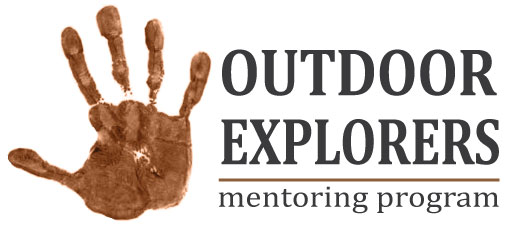 OPTIONAL Student Volunteer ApplicationThank you for your interest in becoming a volunteer in the Outdoor Explorers program. Please complete the following information and return to: 							Name: _________________________________________________________ Date: _________________________________________Address: _______________________________________________________________________________________________________				Street (or Apartment/unit #)__________________________________________________________________________________________________________________		City					State			Zip CodePhone #(s):________________________________________ Email: ___________________________________________________Are you currently a student?   Full Time, Part Time, No    Year: _________________________What college, university or training program? 							Major/Minor: _________________________________________________________________________________________________Will you be available to lead trips this summer?    ___________________Yes               __________________No Current certified first aid status (choose all that apply or add as needed):BASIC		WFA		WFR			WEMT			EMT	Other: ________________________________________________________________________________________EMERGENCY CONTACT:Name: _________________________________________________________ Phone#: _____________________________________Relationship to applicant: __________________________________________________________________________________Please list any special skills or areas of expertise that would be helpful if leading future outdoor trips: ______________________________________________________________________________________________________________________________________________________________________________________________________________________________________________________________________________________________________________________________________________________Experience and Background Information:(Check the level that best applies to your previous and/or current experience)		Category					            Levels							NONE		  SOME		  A LOT	_________This is my experience or background… Part 1Being mentored	                             	                                                                 Acting as a mentor				                		     		     Describe: 																							___________________Part 2Recreating in the outdoors				                            	                   		Being an outdoor leader				                                                    	Describe: 																							___________________Part 3Teaching in outdoor settings                                                                                            Teaching in classroom settings			  		                             Describe: 																							___________________Part 4Working with children (ages 6 - 10)			                                                     	Working with young people (ages 10 - 15)		                                                     	Working as leader/teacher of adults		                                                     		Describe: 											_________	____________________________________________________________________________________________________________________  I have read and agree to adhere to the established policies of the Outdoor Explorers Mentoring Program. I certify that all of the above statements made by me are true, complete and correct to the best of my knowledge and belief, and are made in good faith.Sign: ____________________________________________________________     Date: ____________________________